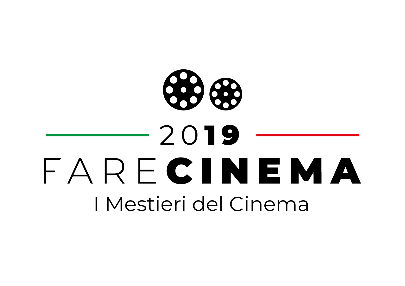 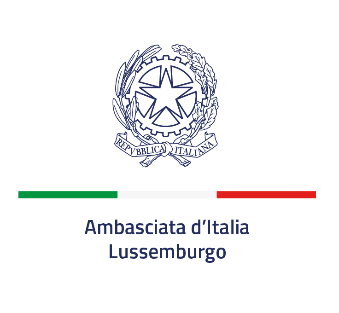 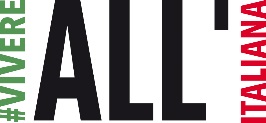 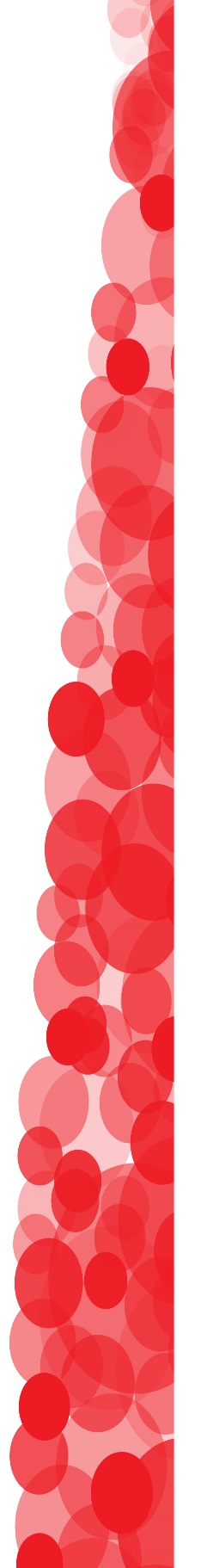 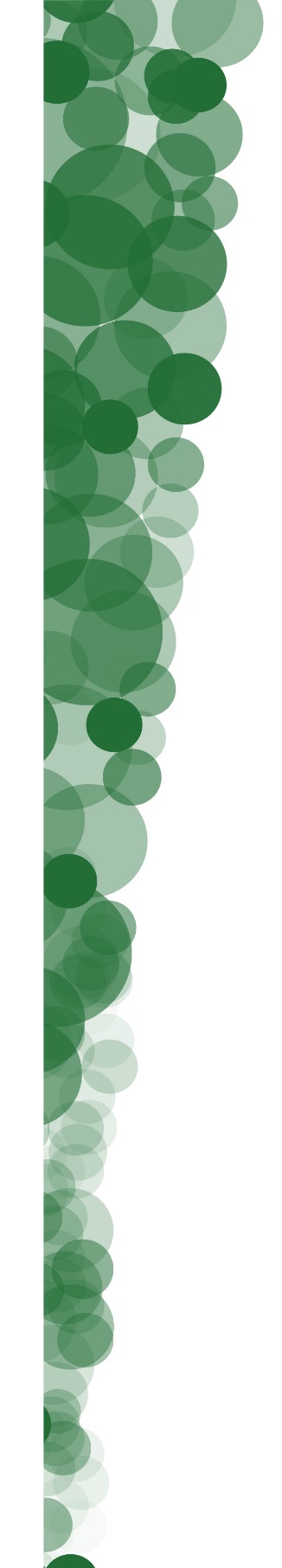 Table ronde “FARE CINEMA”MARDI 5 NOVEMBRE à 18h00 – Chapelle du Centre culturel de Rencontre Abbaye de Neimënster 28 Rue MünsterRSVP avant le 25 octobre 2019 à lussemburgo.eventi@esteri.it Nom et Prénom .................................................................................................................................................................................Société ................................................................................................................................................................................................Fonction .............................................................................................................................................................................................Tél ..................................................................	 Email…………....................................................................................................	Participera, accompagné/e de ...............................................................................................................................................	Ne participera pas